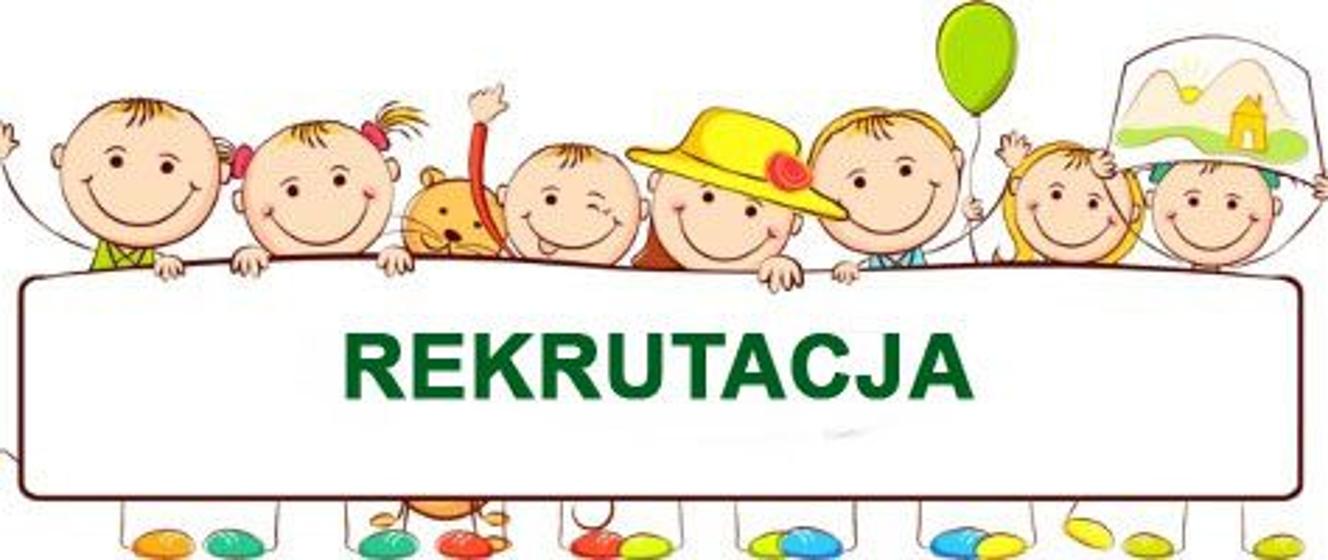 Komunikat Dyrektora Szkoły Podstawowej  im. Marcina Bielskiego w Białejz dnia 29 lutego 2024 r.o rekrutacji do oddziałów przedszkolnych i pierwszej klasy szkoły podstawowej na rok szkolny 2024/2025Trwa nabór do oddziału przedszkolnego oraz klasy pierwszej na  rok szkolny 2024/2025.          Do oddziału przedszkolnego przyjmowane są dzieci urodzone w latach  2018-2021                       (3, 4, 5, 6-latki),  w szczególnych sytuacjach również w 2022 r. (2,5 -latki).Do klas pierwszych przyjmowane  są dzieci urodzone w roku 2017.Zapisy odbywają się za pośrednictwem poczty elektronicznej na adres szkoły: szkola.biala@interia.pl (formularz do pobrania poniżej) lub przez dostarczenie wniosku do sekretariatu w godzinach od 8.00 do 16.00.                                                                                Dyrektor szkoły                                                                                                     mgr  Mariola GleńDodatkowe informacje można uzyskać, dzwoniąc pod numer: 44 631 71 82